Investigation task:How does China compare to the UK in terms of HDI?Use the evidence below to answer the following questions:In which country do people earn more money? The UKIn which country do people live longer? The UKIn which country can more people read and write? The UKSo, which country is more developed (a better place to live)? The UKEvidence: GDP per capita: The average amount of money people earn over a yearLife Expectancy: How long, on average, people live forLiteracy Rate: How many people can read and write (as a percent)Italy:								The UK:What are the problems with China’s GDP per capita?Look carefully at the graphs and then answer the questions:Graph 1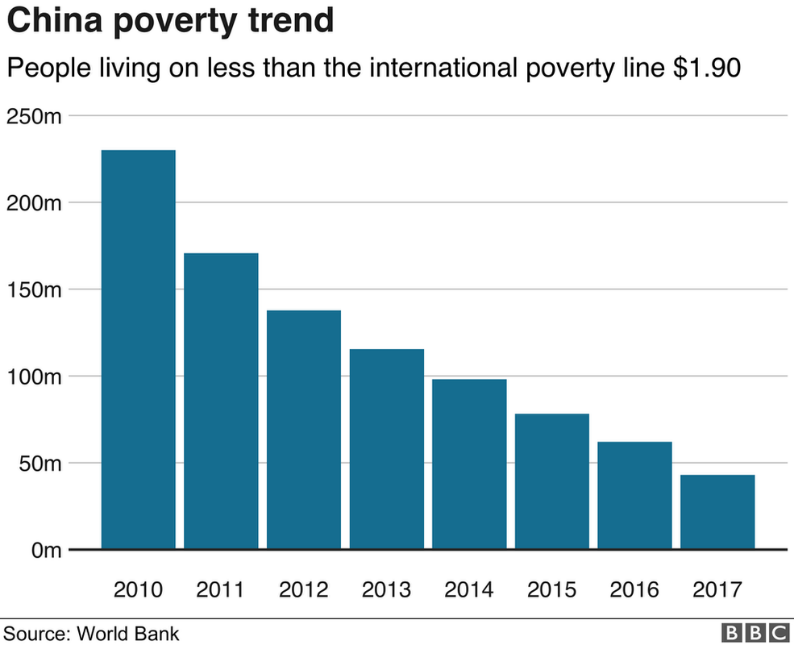 What does ‘poverty’ mean?Poverty means being extremely poor. The graph tells us the international poverty line is $1.90What has been happening to the amount of people living in poverty since 2010?Since 2010, the amount of people living in China has dropped dramticallyRoughly how many people in China were living in poverty in 2017? 45 million
Graph 2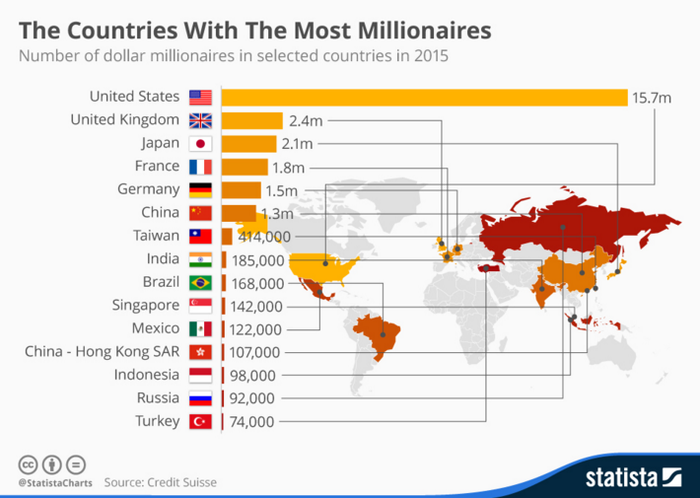 In 2015, how many millionaires did China have?1.3 millionGraph 3In 2013 (the orange bars), roughly how much did the lower class in China earn? 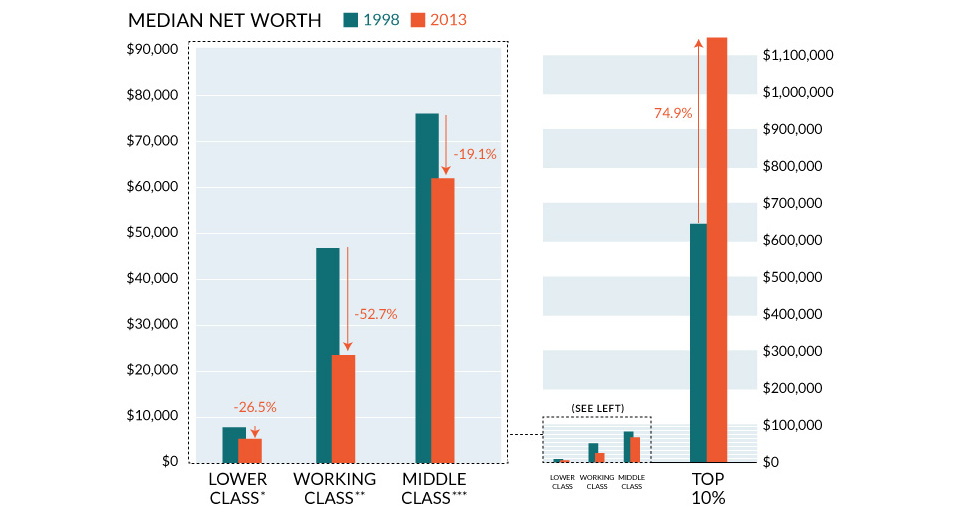 Under $10,000 (around 6,000)In 2013 (the orange bars), roughly how much did the middle class in China earn? Just over $60,000 (around 61,000)In 2013 (the orange bars), roughly how much did the upper class (top 10%) in China earn? Over $1,100,000! What are the problems with China’s healthcare?Look carefully at the graphs and then answer the questions:Graph 1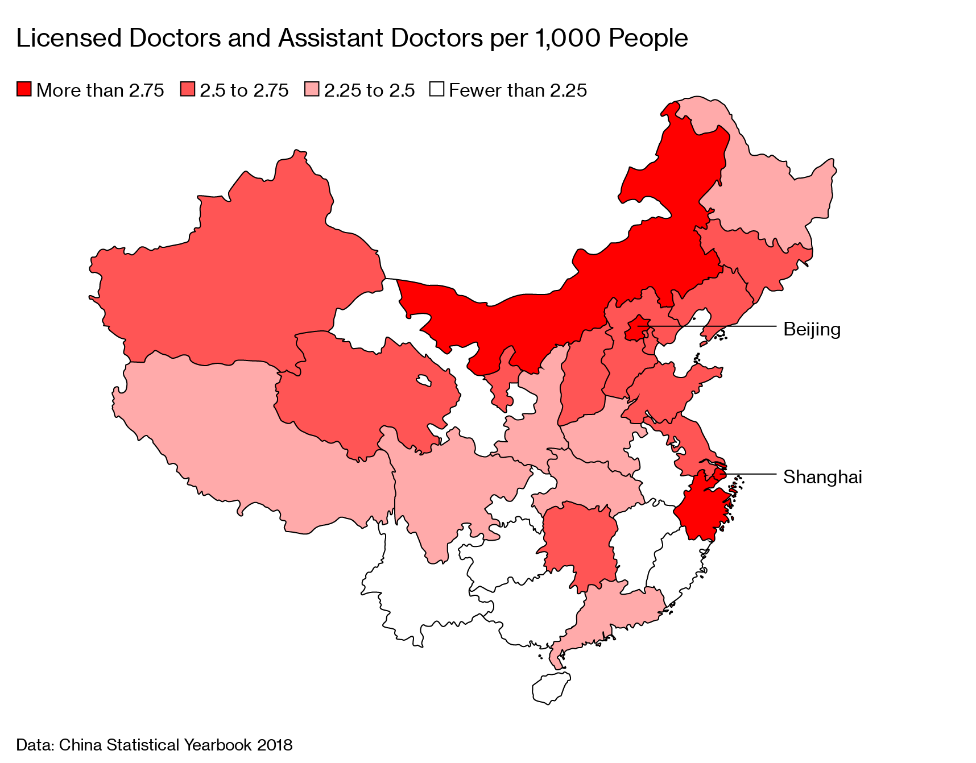 The more doctors there are the better as this means people can get treated more easily if they are unwell. The graph shows that the darker the colour, the more doctors, the lighter the colour, the less doctors there are.How many regions in China have more than 2.75 doctors per 1,000 people? 3How many regions in China have fewer than 2.25 doctors?        10Graph 2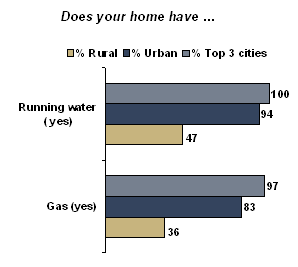 Rural means people who live in the countryside and urban means people who live in the city. People who live in rural China tend to be a lot poorer. What percent of people who live in Urban areas have running water? 100%What percent of people living in Rural areas have running water? 47%Why do we need running water to stay healthy? We need running water in order to stay clean- running water allows us to wash our hands, our clothes, our things etc. which will reduce the risk of spreading diseases and illnesses. We also need clean running water to drink in order to stay healthy. What percentage of people living in Urban areas have gas in their home? 97%What percentage of people living in Rural areas have gas in their home? 36%What do we use gas for that helps us to live and be healthy?  We use gas to heat our homes, this keeps us well in the colder months. We also use gas to cook food which means we are not as likely to suffer from food poisoning. Graph 3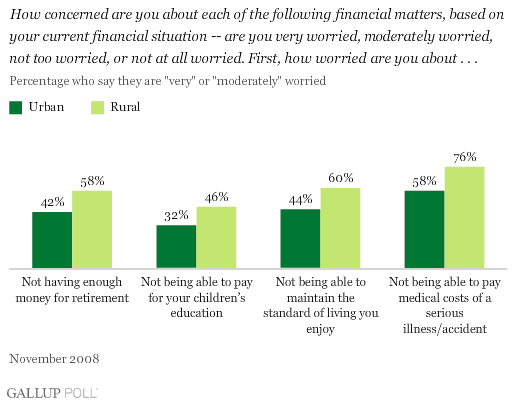 What percentage of the people living in urban areas of China were worried about not being able to pay the medical costs of a serious illness/accident? 58% How much more does that percentage increase for those living in rural areas? 18%How many people living in rural areas of China worried that they do not have enough money to retire? 58% If people don’t have enough money to retire, this means they have to keep on working. How could working when you are elderly affect your health? People tend to struggle more with their health as they get older. If they were working this would be worse as they would not be able to rest as much if they were still working very hard. They could also suffer more injuries and pick up more illnesses from other people. What are the problems with China’s education? Look carefully at the graphs and then answer the questions:Graph 1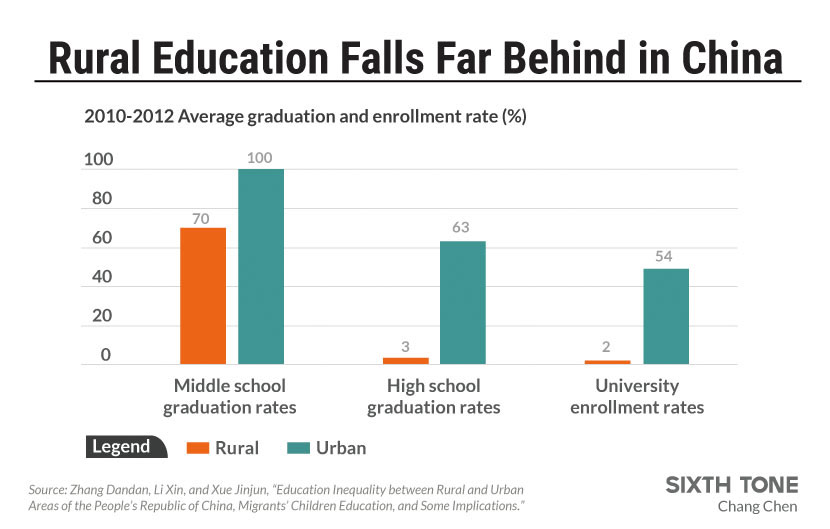 1) What percent of the children living in rural areas graduated from middle school? 70%2) What percent of the children living in rural areas graduated from high school? 3%3) What percent of the children living in rural areas enrolled in university? 2%4) What do you think children in rural areas (where it is poorer) might be doing instead of going to school? They are likely to be working from a young age to help provide money for their families5) How does this compare with the amount of education children in urban areas are experiencing? Children in urban areas ALL graduated from middle school and over 50% went on to high school and university. This means they ate getting a much better standard of education which will mean they can get better opportunities and jobs in the future. Graph 26) How many regions of China were given over 15 billion yuan (Chinese currency) to help their middle schools? 4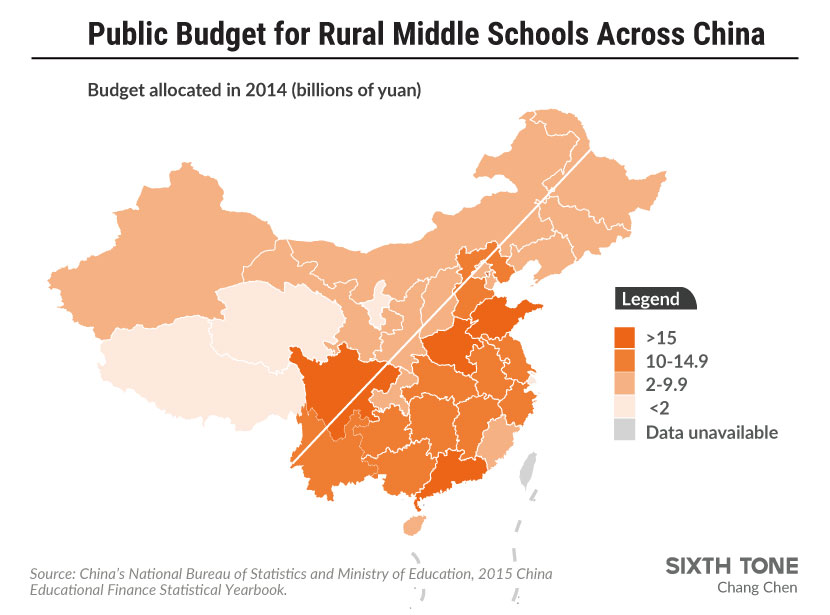 7) How many regions of China were given under 10 billion yuan to help their middle schools? 198) Why is this unfair? The government is not sharing the money equally meaning that schools in some areas will be much better than others. This means some students will have better access to things like computers, internet, books, trips etc.GDP per capita£7,090Life Expectancy 76Literacy Rate 96.8%GDP per capita£32,700Life Expectancy 80.17Literacy Rate 99%